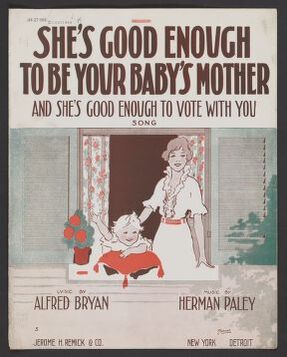 “She’s Good Enough”Is this cartoon FOR or AGAINST suffrage for women?How do you know? List any images/ phrases/ etc. that helped you come to this conclusion?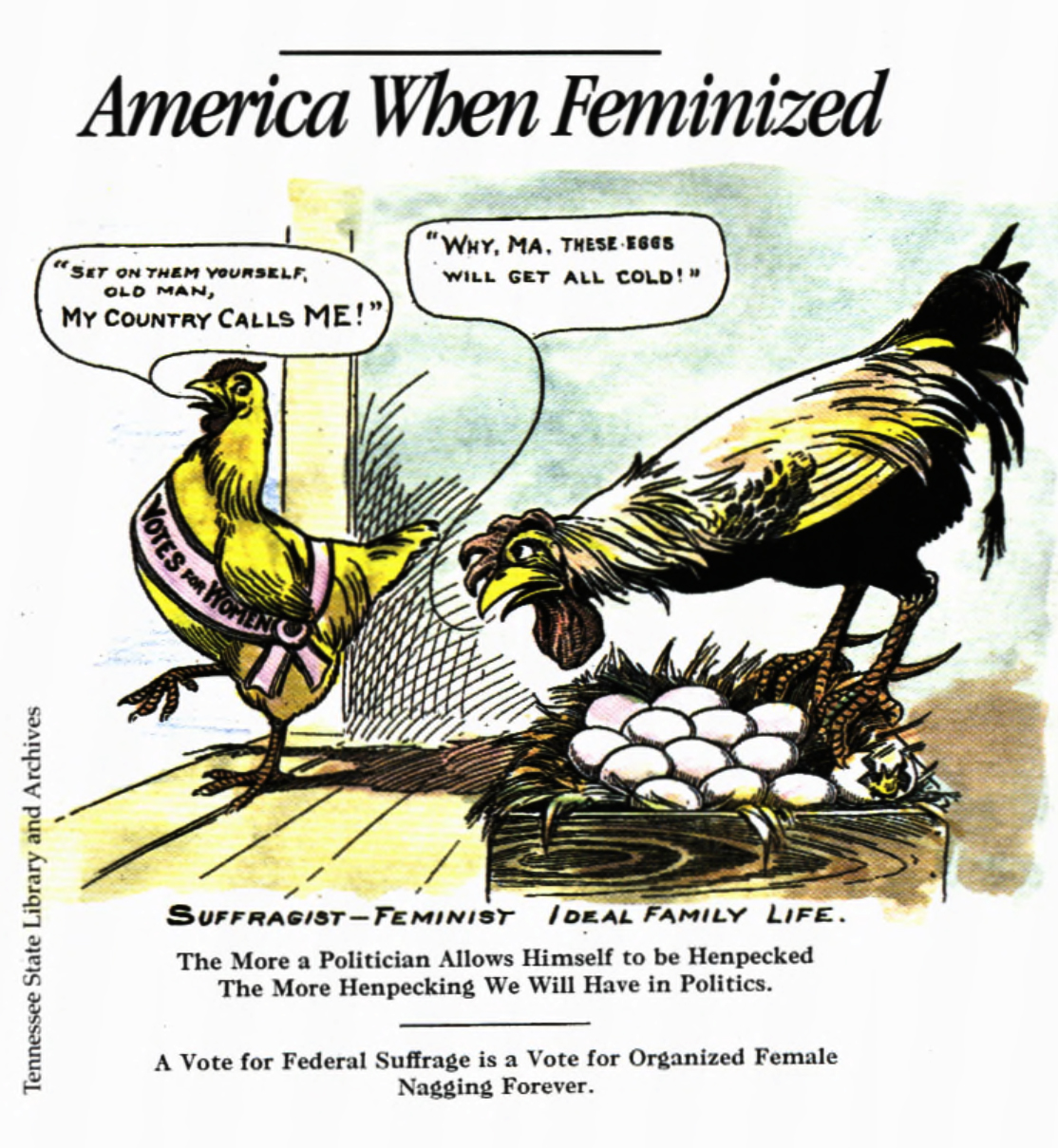 “America When Feminized”Is this cartoon FOR or AGAINST suffrage for women?How do you know? List any images/ phrases/ etc. that helped you come to this conclusion?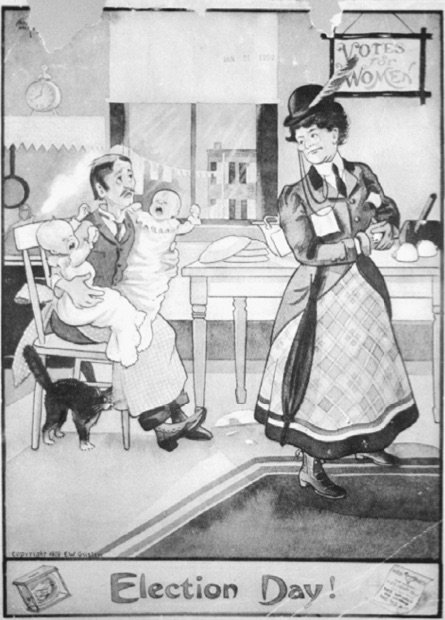 “Election Day”Is this cartoon FOR or AGAINST suffrage for women?How do you know? List any images/ phrases/ etc. that helped you come to this conclusion?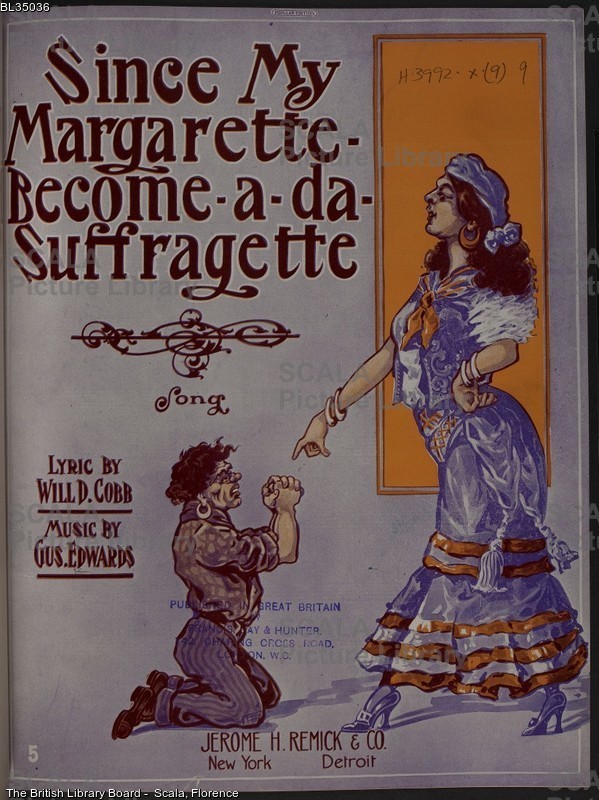 “Margarette”Is this cartoon FOR or AGAINST suffrage for women?How do you know? List any images/ phrases/ etc. that helped you come to this conclusion?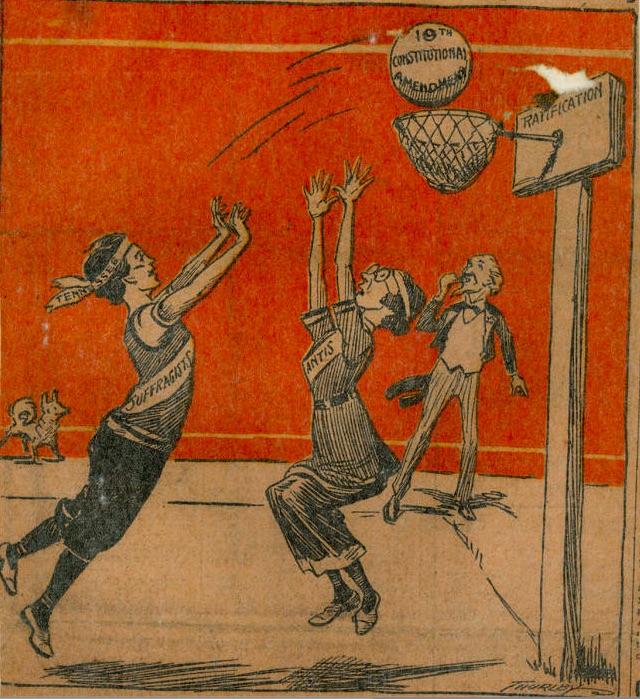 “Goal”Is this cartoon FOR or AGAINST suffrage for women?How do you know? List any images/ phrases/ etc. that helped you come to this conclusion?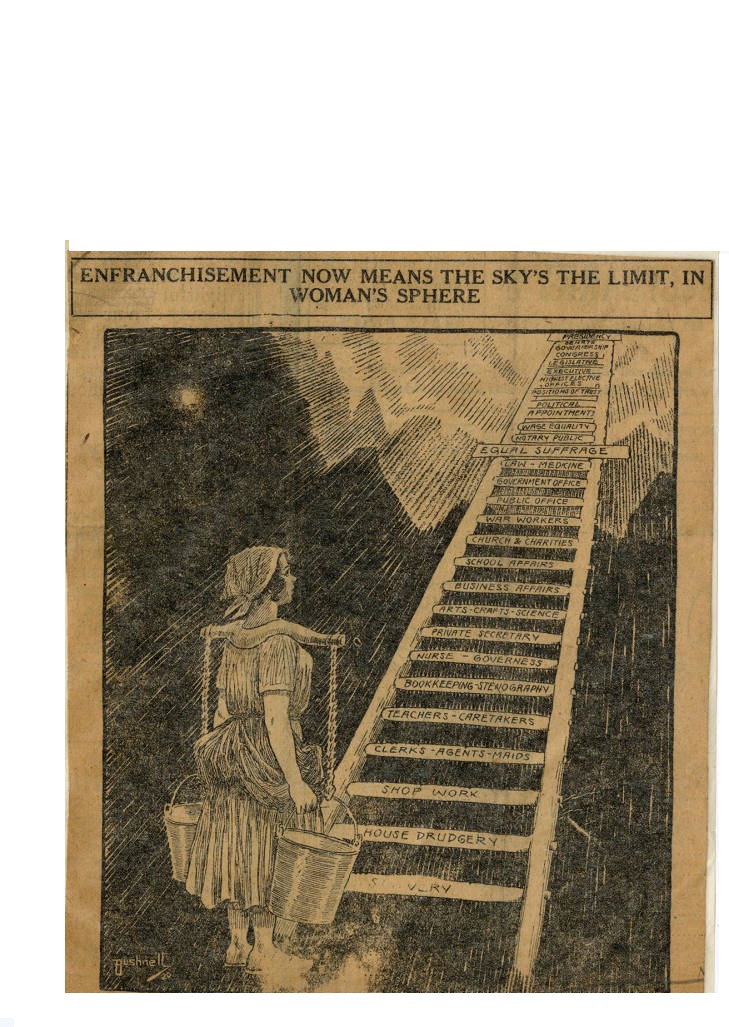 “Sky’s the Limit”Is this cartoon FOR or AGAINST suffrage for women?How do you know? List any images/ phrases/ etc. that helped you come to this conclusion?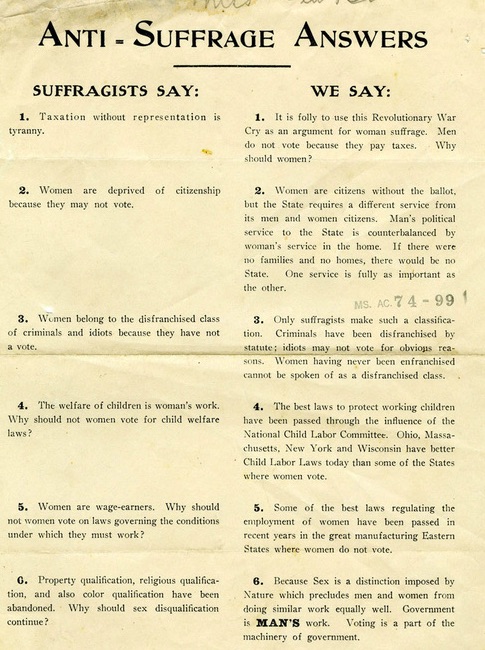 “Answers”Is this cartoon FOR or AGAINST suffrage for women?How do you know? List any images/ phrases/ etc. that helped you come to this conclusion?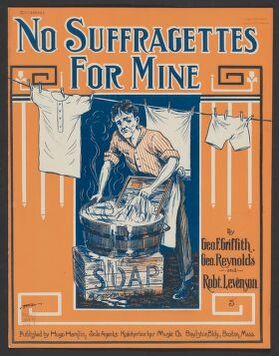 “No Suffragettes” Is this cartoon FOR or AGAINST suffrage for women?How do you know? List any images/ phrases/ etc. that helped you come to this conclusion?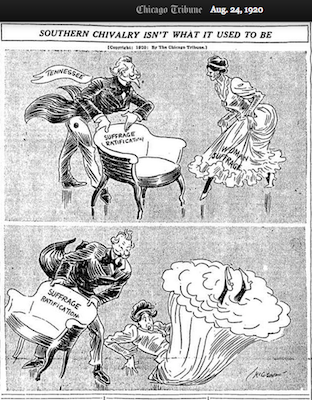 “Southern Chivalry” Is this cartoon FOR or AGAINST suffrage for women?How do you know? List any images/ phrases/ etc. that helped you come to this conclusion?